		World Geography		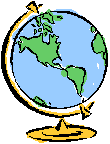 Ms. Vanessa Delgadovdelgad2@episd.org Objectives/Overview:Students should be able to:Define culture as the way people learn and act.Identify common elements of culture.Locate the major cultures in specific geographical areas.Describe the ways people interact with the environment.Compare the development of different societies.Compare institutions in various societies.Explore cultural diversity and similarity.Relate geographic features to societal progress.Identify major regions, countries, and cities.In addressing the above, the class will focus on skills, citizenship, culture, time, continuity and change, space and place, individuals, groups and institutions, production, distribution and consumption, power, authority and governance, science, technology and society, and global connections.Major Instructional Activities:Locating major cultures in specific geographical areasComparing the development of different societiesReading assigned materials and taking notes (preferably in Cornell format).Collaborating in group activities both in and out of the classroomMajor Evaluative Techniques:Test and quizzes on content materialIndividual and/or group activity presentationsIn-class and out of class assignmentsAssessment of student project or special assignmentsWritten and oral reports should include visual illustrations/representationsUnit, semester, and final examsGrading System:Grades will be set up on a weighted scale system. This means that each grade is factored into the following percentages that will go towards your final grade.Assessments (Tests & Quizzes)- 40%, Course work (this includes homework)- 30%,Projects(includes maps)- 20%, Notebook/Participation- 10% = 100%Grading Scale:90-100 = A 80-89 = B 75-79 = C 70-74 =D 69 & Below = FClassroom Management:To create a positive learning environment for all students a classroom management plan has to exist. In addition to the rules found in the Student handbook, please refer to the attached classroom rules.Assignments:All assignments are to be turned in when they are DUE! I will only accept late homework during the fall semester. It must be turned in by the next class period and the assignment grade will begin at a 70. An assignment must be turned into the "in-box" located at the front of the classroom. They are not to be left anywhere else in the classroom.Missing a class?:If a student were to miss a class, it is her/his responsibility to ask a classmate what they missed or check the class website for missed work. Also student must see me to get the missed assignment(s). If a student fails to contact me to obtain missing work in a timely manner, it will result in a zero. If the student were to miss only the period with me but attended class the rest of the day, please find the time to come and see me for your missed work. This will hopefully avoid the "being left behind syndrome."Emergency/Special Leave:If a student will be out for any extended length of time, I will work with that student in regards to completing all missed work in a timely and reasonable manner.Tardy Policy:Just don’t do it! You must be physically inside the classroom when the bell rings, or you will be counted tardy. Please refer to the handbook in regards to school discipline procedures regarding tardies. Remember 3 tardies count as an absence and 4 tardies equals a referral and a day in ISS!I am looking forward to having a great year with each and every one of you as you become CULTURALLY, LITERATE, GLOBAL CITIZENS!!! If you have any questions or concerns about any of the policies listed above please feel free to see me any time.